Projektnr. Förordanger vilka som medverkat i projektetreder ut vem eller vilka som är huvudförfattaretackar dem som tackas bör, till exempel finansiärerna och de företag som stöttat projektetdateras, åtminstone med år och månadär kortare än en A4-sida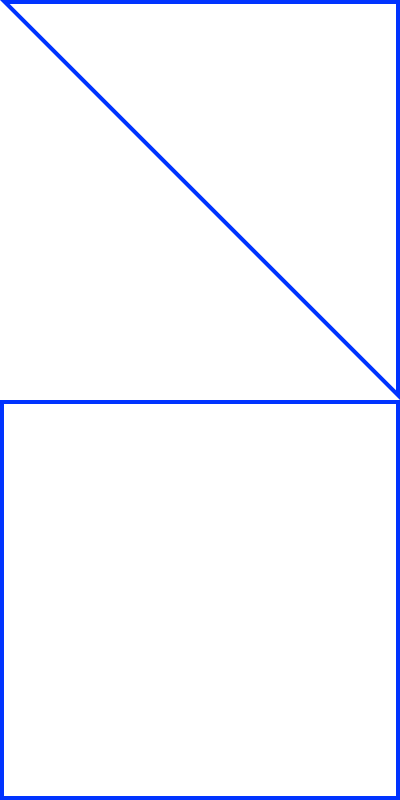 Sammanfattning[Skriv sammanfattningen av dokumentet här. Det är vanligtvis en kort sammanfattning av innehållet i dokumentet.]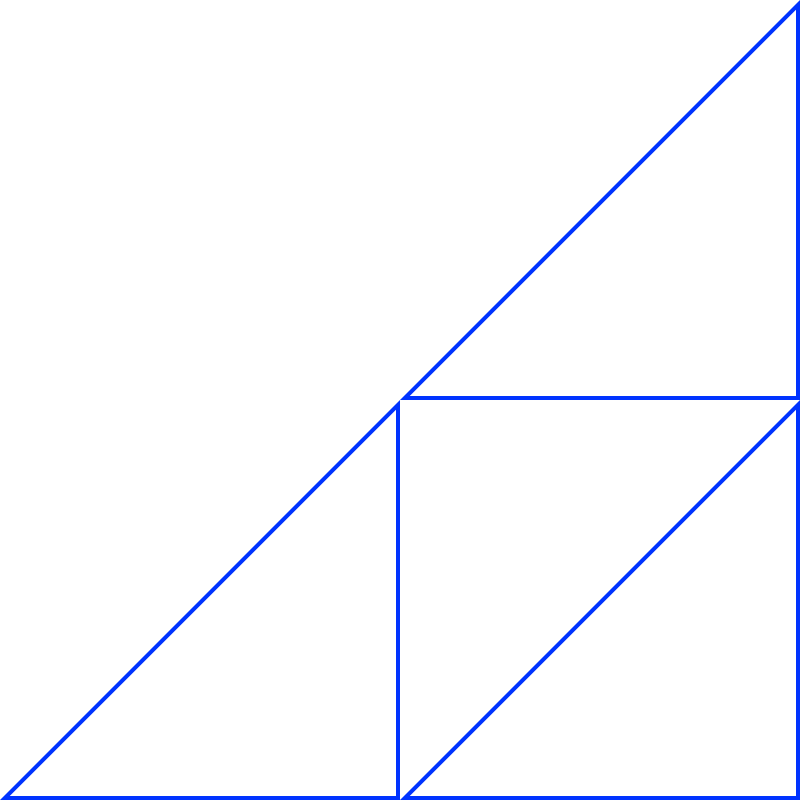 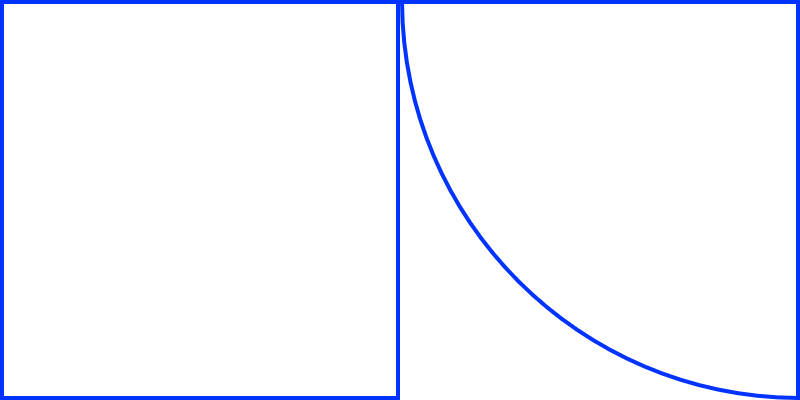 RedovisningRedovisningen har två olika syften. Att dokumentera projektet och dess genomförande, samt att informera om resultaten av projektet. Det är viktigt att rapporten är lättläst och samtidigt tydlig och koncis. DokumentationDet behövs en skriven rapport för att den som inte har direktkontakt med dem som har genomfört projektet ska kunna förstå resultaten, kunna bedöma värdet av dessa och använda i företaget. Minimikrav på normal FoU-rapportförstasidaförordsammanfattninginnehållsförteckninghuvudtext med bland annat bakgrund, syfte, metodik, utförda undersökningarslutsatserlitteraturförteckningeventuella bilagorFörstasidan innehåller åtminstone: rapportens titelförfattare (företag)årtalRapporttitlar bör vara korta och effektiva: gärna som ”Betongvibrering med infraljudteknik”, undvik ”Rapport rörande utredning angående möjligheterna att genomföra…”delas på huvudtitel och förklarande undertitel, om det inte räcker med högst sex ordbehöver inte vara samma som projekttiteln, om det underlättar målgruppens förståelse och gör den lättare att hitta bland rapporter/projektFörordet: är skilt från huvudtexten och saknar kapitelnummeranger vilka som medverkat i projektetreder ut vem eller vilka som är huvudförfattaretackar dem som tackas bör, till exempel finansiärerna och de företag som stöttat projektetdateras, åtminstone med år och månadinnehåller inte någon sammanfattning av projektetär kortare än en A4-sidaSammanfattningen: ska finnas i varje rapport som är längre än ett par sidorär skild från huvudtexten och saknar kapitelnummerligger före huvudtextenär sällan längre än en och en halv A4-sidainnehåller kortversioner av rapportens text om bakgrund, syfte, genomförande, resultat och slutsatser (obs slutsatserna viktiga i sammanfattningen)ska verkligen kunna läsas fristående, och får därför inte vara diffus eller hänvisa till huvudtexten eller andra skrifterfinns oavsett rapportspråket alltid på svenskakompletteras ibland med en engelsk summaryInnehållsförteckningen: ryms på en A4-sida för överskådlighetens skullomfattar vanligen högst nio numrerade kapitelanger avsnitt inom kapitlen, oftast numrerade typ ”4.2”avslutas med nummer och namn på eventuella bilagor, som sidnumreras för sig, så att läsaren inte förväxlar huvudtextens sidnummer med bilagornas, till exempel kan sida 3 i bilaga 2 ges numret ”B2:3”Huvudtextens läslighet är störst om man: har en genomtänkt struktur med rubriker och underrubrikerundviker alltför förminskad textundviker alltför stor text (det vill säga enbart OH-underlag)undviker långa kursiverade textavsnittutnyttjar figurerhar tydliga hänvisningar till referenser i litteraturförteckningenhar tydliga hänvisningar till bilagorFigurer: bör alltid hänvisas till i textenges alltid ett figurnummer och en förklarande figurtextläggs in där de hör hemma i textenska helst inte bestå av svårtolkade och svårkopierade inklistrade färgfotonUtvecklings- och undersökningsmetodiken ska beskrivas i huvudtexten: val av tillvägagångssättprinciper för urval av objekt, provkroppar, intervjupersoner etceterahur försök, intervjuer etcetera genomförts och hur resultaten eller svaren utnyttjats i arbetetantal försök, provkroppar, intervjuer eller enkäternågot om det faktiska tidsschemat för arbetet i projektetSlutsatser: sammanfattar kort och koncist de resultat och slutsatser som projektet har lett till och är centralaär sällan längre än två A4-sidorska ingå i sammanfattningen, i punktform till exempel eller i urvalLitteraturförteckning: saknar kapitelnummerhänvisas till för referenser (skrifter, artiklar, hemsidor etcetera) som används i huvudtextenska vara så tydlig att läsaren lätt kan beställa fram det som författaren hänvisar till (inte bara ”SCB” utan mera som ”Mårtensson, B och Nilstun, T (1988). Praktisk vetenskapsteori. Studentlitteratur. Lund. ”)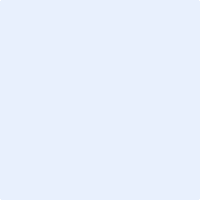 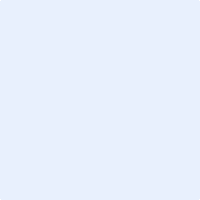 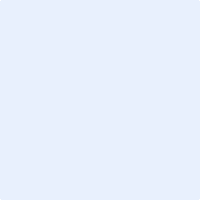 